Fiction Planning and Writing pages(Always remember, you can change the 2 characters, setting, and problem if you have a great idea of your own!)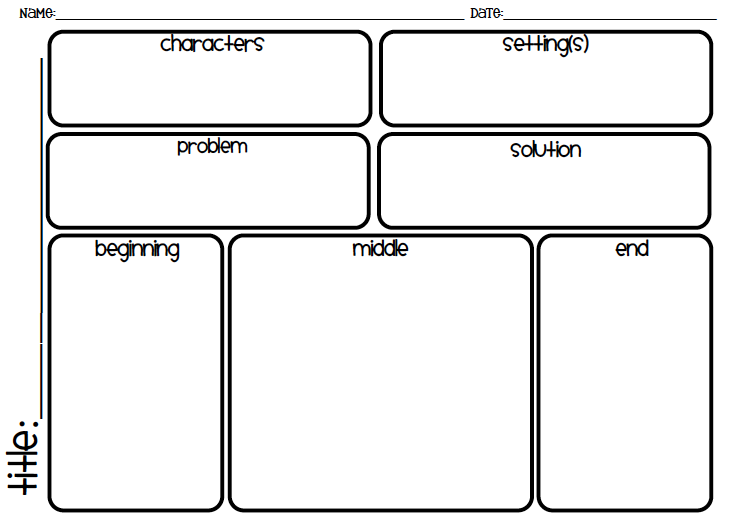 a giant							forest	a bear   find a spaceship